  Ordu Kültür Sanat Merkezi Salon Fiyat Listesi 2024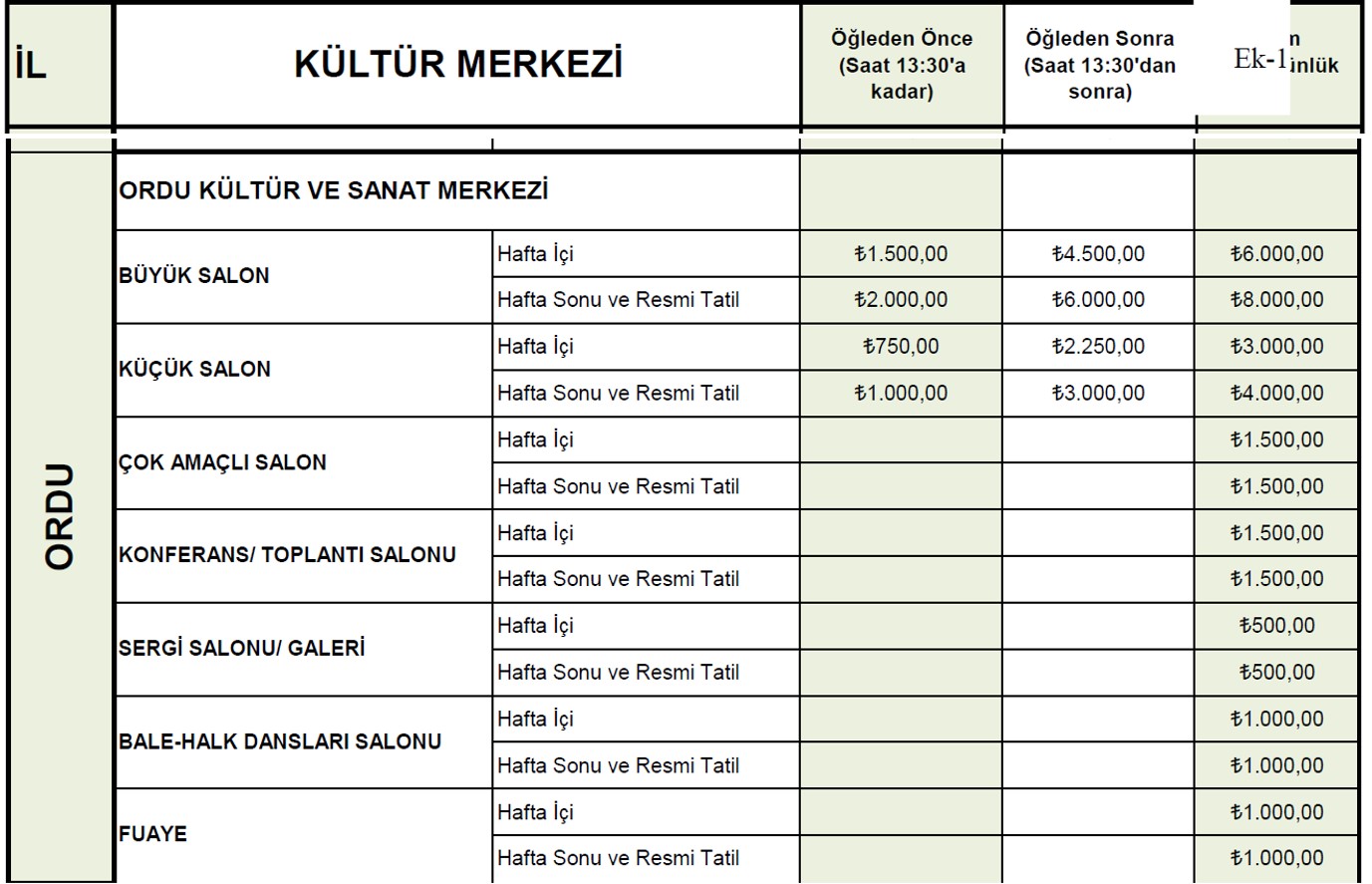 